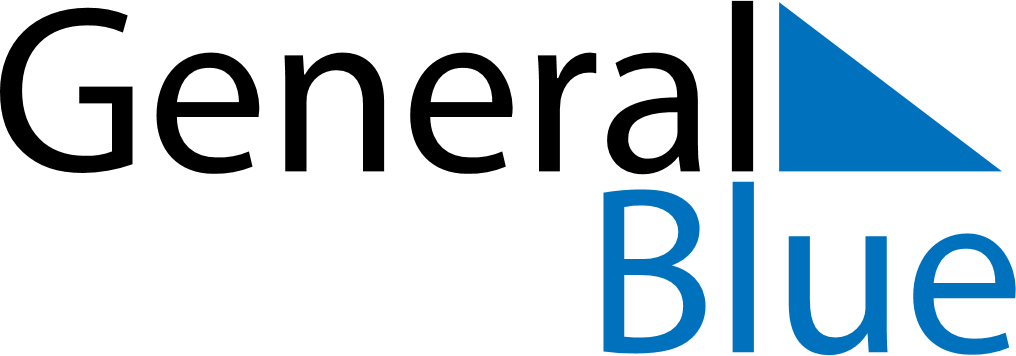 Quarter 2 of 2020BermudaQuarter 2 of 2020BermudaQuarter 2 of 2020BermudaQuarter 2 of 2020BermudaQuarter 2 of 2020BermudaApril 2020April 2020April 2020April 2020April 2020April 2020April 2020SUNMONTUEWEDTHUFRISAT123456789101112131415161718192021222324252627282930May 2020May 2020May 2020May 2020May 2020May 2020May 2020SUNMONTUEWEDTHUFRISAT12345678910111213141516171819202122232425262728293031June 2020June 2020June 2020June 2020June 2020June 2020June 2020SUNMONTUEWEDTHUFRISAT123456789101112131415161718192021222324252627282930Apr 10: Good FridayMay 29: Bermuda DayJun 15: National Heroes Day